Leoni’s Supervisory Board appoints Martin Stüttem as new member of the Board of Directors Distinguished automotive supply industry executive to take charge of the Wiring Systems Division starting 1 April 2017Nuremberg, 22 December 2016 – The Supervisory Board of Leoni AG, the leading European provider of cables and cable systems to the automotive sector and other industries, has appointed Martin Stüttem (50), who is a graduate engineer and experienced in the international automotive supply industry, as a new member of the Board of Directors effective
1 April 2017. In addition to responsibility for the Wiring Systems Division, he will also take charge of the Corporate Sustainability Management department.Dr Werner Rupp, Chairman of Leoni AG’s Supervisory Board, said: “With his eminent profile as a manager in the automotive industry, Martin Stüttem is an ideal appointment for the Board of Directors position to head Leoni’s Wiring Systems Division. As someone highly experienced in the sector, Martin Stüttem will make a key contribution to taking the Wiring Systems Division further forward and in mastering the present challenges faced in the context of Leoni's continuing expansion.”Martin Stüttem has comprehensive expertise in the fields of manufacturing technology and product development. He has worked in various senior positions at the international automotive component supplier Faurecia since 2010. “I am thrilled by Leoni because of its global outlook and its long tradition with good customer relationships. I look forward to my new responsibilities in the Wiring Systems Division and there intend to devote myself to the automotive industry’s future topics,” Martin Stüttem said. His Board of Directors mandate initially expires on 31 December 2020.(1,774 characters incl. blanks) Related illustration material can be downloaded next to this release at www.leoni.com/en/press/releases/details/leonis-supervisory-board-appoints-martin-stuettem-as-new-member-of-the-board-of-directors/About the Leoni GroupLeoni is a global supplier of wires, optical fibers, cables and cable systems as well as related services for the automotive sector and further industries. Leoni develops and produces technically sophisticated products from single-core automotive cables through to complete wiring systems. Leoni’s product range also comprises wires and strands, standardised cables, special cables and cable system assemblies for various industrial markets. The group of companies, which is listed on the German MDAX, employs more than 77,000 people in 32 countries and generated consolidated sales of EUR 4.5 billion in 2015.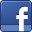 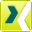 Contact person for journalistsSven SchmidtCorporate Public & Media RelationsLEONI AGPhone	+49 911 2023-467Fax	+49 911 2023-231E-mail	presse@leoni.com